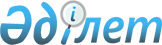 Об установлении ограничительных мероприятий
					
			Утративший силу
			
			
		
					Решение акима города Темир Темирского района Актюбинской области от 16 июня 2016 года № 21. Зарегистрировано Департаментом юстиции Актюбинской области 15 июля 2016 года № 5001. Утратило силу решением акима города Темир Темирского района Актюбинской области от 3 июля 2018 года № 44
      Сноска. Утратило силу решением акима города Темир Темирского района Актюбинской области от 03.07.2018 № 44 (вводится в действие со дня его первого официального опубликования).
      В соответствии со статьей 35 Закона Республики Казахстан от 23 января 2001 года "О местном государственном управлении и самоуправлении в Республике Казахстан", статьей 10-1 Закона Республики Казахстан от 10 июля 2002 года "О ветеринарии" и на основании представления исполняющего обязанности главного государственного ветеринарно-санитарного инспектора Темирской районной территориальной инспекции Комитета ветеринарного контроля и надзора Министерства сельского хозяйства Республики Казахстан от 6 мая 2016 года № 14-01/97, исполняющий обязанности акима города Темир РЕШИЛ:
      1. Установить ограничительные мероприятия на территории города Темир, в связи с выявлением заболевания бруцеллез среди крупного рогатого скота.
      2. Контроль за исполнением данного решения оставляю за собой.
      3. Настоящее решение вводится в действие со дня его первого официального опубликования.
					© 2012. РГП на ПХВ «Институт законодательства и правовой информации Республики Казахстан» Министерства юстиции Республики Казахстан
				
      Исполняющий обязанности
акима города Темир 

Р. Абдрахманова
